Styret ønsker alle medlemmer og øvrige interesserte hjertelig velkommen til alle våre møter og aktiviteter. Trenger du skyss eller lurer på noe? Ta gjerne kontakt!Styret: Leder: Inger Amb - 62354026/99578609                                           inger.amb@gmail.comNestleder: Reidun  S. Hauger - 62364844/48032365                                                    haugergaard@hotmail.comKasserer:  Jorunn Waldal - 92611748	                      jorunn@waldal.noSekretær: Bente Haugom - 97696324                                 behaugom@online.noStudieleder:  Else Gudbrandsen - 41608125                             else.gudbrandsen@gmail.com1.vara:	Grethe Slotnæs - 62364493/48092790    	                		     gslotnes@bbnett.noVara: Ada Koller Hagness - 90512084	                        ada@hagness.orgVara: Helena Frogner - 46950377                      hefrogner@gmail.comGrendekvinner: Fredheim: Helena Frogner, 46950377Jølstad: Helene Bakke Oudenstad, 47357342Kilde/Nordheim: Marit Stubhaug Takle, 42869705Saugstad/Skarpsno/Solheim:  Inger E. Opheim, 62364132/91542383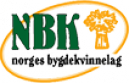 Ringsaker Bygdekvinnelag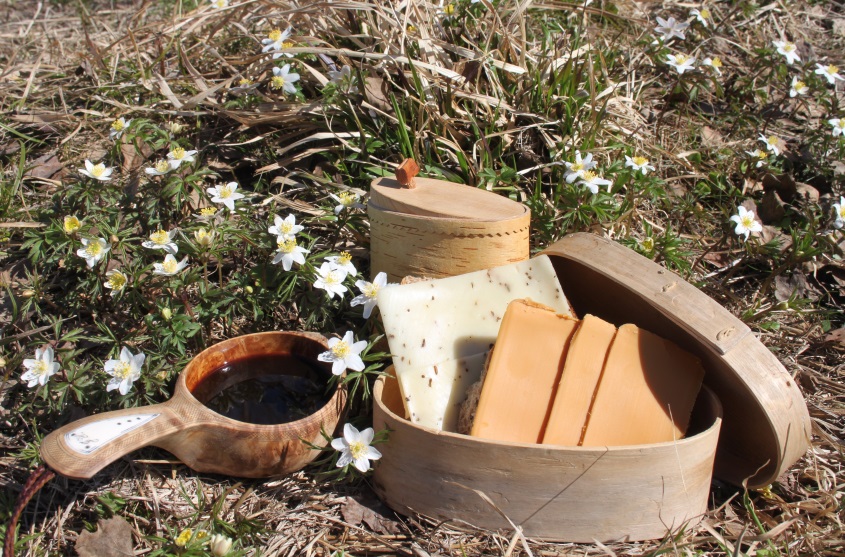 Årsplan 2018                                     ÅRSPLAN 201822.januar: Grendemøte, felles med åpningsforedrag i peisestua på Tingvang kl. 18.30Møtet starter med besøk fra Røde Kors hvor Maj Ljungqvist og Sølvi Sunde som forteller om arbeidet sitt. Styret forteller deretter om «Kvinner Ut» og vil ha en gjennomgang av årsplanen.Kaffeservering.  Loddsalg.  Inngang kr.100.-Ansv: StyretMandag 26. februar kl. 18.00Vi møtes på Moelv ungdomsskole hvor vi baker brød/rundstykker sammen med kvinner fra forskjellig land. Dette møtet er en del av «Kvinner Ut».Ansv: StyretMars  Hyggetreff på Ringsaker bo og aktivitetssenterSang/musikk. Bevertning og utlodning. Alle er hjertelig velkommen!Ansv: Hyggetreffkomiteen. Dato kommer senere. Mandag 9.april kl 18.30  Oppstartsmøte prosjekt «Kvinner Ut»  Planlegge resten av året og utvikle prosjektet «kvinner ut». Vi skal så frø til senere utplanting.Ansv: Styringsgruppa.Mandag 28.mai  kl. 18.30  Møte i Stensengdalen på Bæta’nVi møtes på åkeren hvor vi får et gjensyn av grønnsakene og urtene vi sådde i april.Der skal vi koke suppe og nyte den ute i det fri.Ansv: Styret, Styringsgruppa og Fredheim krets.. Tirsdag 12.juni  kl 18.30 Sommermøte på Strand BrænderiVEVSTUA fyller 40 år, dette skal feires. Svein Håvard Sørum kommer og forteller om Strand akevitten som de produserer.  Loddsalg. Nærmere info kommerAnsv: Kilde/Nordheim.Innlandsmarkedet  er den 24-25.augustTradisjonelt marked med servering fra vår kulturkafe´.Ansv: Innlandsmarkedskomiteen. September : Fellesmøte for bygdekvinnelagene i RingsakerNærmere info kommer.Mandag 3.sept  «Kvinner Ut».Vi skal sanke bær og urter.Egen info kommer senere om tid og sted.Ansv: StyringsgruppaOnsdag 24. oktober kl. 18:30, Årsmøte på Fuglseng NordreTradisjonelt årsmøte med årsmøtesaker og valg av styret.Gratis adgang. Utlodning. Ansv: Styret.November  Hyggetreff på Moelv Bo og akt.senterSang/musikk, kveldsmat/kaffe og utlodning.  Alle er hjertelig velkommen! Ansv: Hyggetreffkomiteen. Dato kommer senereTorsdag 8.november  kl 18.30 Tema –Grøt på Gaupen SkoleVi koker grøt sammen med kvinner fra «Kvinner Ut». Maria Sundal kommer og hun snakker om forskjellig grøt. LoddsalgAnsv: JølstadDesember Julemøte Grenda Saugstad,Skarpsno og Solheim er ansvarlig og vi er sikre på at de lager en stemningsfull og trivelig avslutning på bygdekvinneåret.Følg med, mer informasjon kommer.Det vil komme nærmere beskjeder om inngang, påmelding osv. på de ulike arrangementene etter hvert som de nærmer seg.  Dette er årets aktiviteter så plott dem inn i kalenderen, og husk dem! Om du lyst til å invitere med deg noen så gjerne det!Vevstua er åpen alle mandager fra kl. 18:00 – 21:00Kontaktperson: Wibeke Waaler tlf. 995 60239Ringsaker Bygdekvinnelag,  -en møteplass for  aktive kvinner-!Besøk oss også på Facebook:  www.facebook.com/RingsakerBygdekvinnelagEller www.bygdekvinnelaget.no/Ringsaker